Exercice 1(8 points)Résoudre dans ℝExercice 2 (4  points)On donne les réels  
puis que 2) On considère dans ℝ l’équation (E) :  a)Vérifier que b est une solution de l’équation (E)b) En déduire la deuxième solution de (E)Exercice 3(8 points)Soit ABC un triangle ; I = A * B ; J = A * C1) Soit D le barycentre des points pondérés (A, 3) ; (B, -2). Montrer que  et construire le point D2) Soit le point G définie par a)Montrer que G est le barycentre des points pondérés (D, 1) et (C, 5)b) Montrer que G est aussi le barycentre des points (I, -2) ; (J, 5)c)Déduire que les droites (IJ) et (CD) sont sécantes.3) Soit K le barycentre des points pondérés (B, -2) et (C, 5). Montrer que les droites (AK) ; (IJ) et (CD) sont concourantes.4) Déterminer et construire l’ensemble des points M du plan vérifiant :Site web : http://www.devoir.tnEmail:matheleve@gmail.com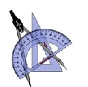 Lycée Ali Bourguiba Bembla    2 ème  Sci 5Vendredi 28-11-2014 Chortani Atef